        ҠАРАР                                   № 84                        ПОСТАНОВЛЕНИЕ                    «04» июнь 2020 й.                                                                «04» июня 2020 г.        О назначении публичных слушаний по вопросу предоставления разрешения на отклонение от предельных параметров разрешенного строительства от границ земельного участка с кадастровым номером 02:14:140119:30
           В соответствии со ст. 39,40 « Градостроительного кодекса Российской Федерации» от 29.12.2004 № 190- ФЗ, руководствуясь Правилами землепользования и застройки сельского поселения Языковский сельсовет муниципального района Благоварский район Республики Башкортостан утвержденный Решением совета сельского поселения Языковский сельсовет от 22 апреля 2019 г. №34-319, ст. 28  Федерального  закона от 06.10.2003 № 131-ФЗ «Об общих принципах организации местного самоуправления в Российской Федерации», Устава сельского поселения Языковский сельсовет муниципального района Благоварский район  Республики Башкортостан,ПОСТАНОВЛЯЮ:1. Назначить проведение публичных слушаний по вопросу предоставления разрешения на отклонение от предельных параметров разрешенного строительства от границ земельного участка с кадастровым номером 02:14:140119:30, расположенного в Республике Башкортостан, Благоварский район, с. Языково, ул. Цветочная, д. 12,  на «29» июня 2020 года в 15 часов 00 минут в здании сельсовета по адресу: с. Языково, ул. Социалистическая, д. 1.2. Установить срок проведения публичных слушаний не более 25 дней со дня оповещения жителей сельского поселения Языковский сельсовет муниципального района Благоварский район о времени и месте до дня опубликования заключения о результатах слушаний.3. Установить, что заявки на участие в публичных слушаниях, письменные предложения и замечания по вопросу предоставления разрешения на отклонение  от предельных параметров разрешенного строительства от границ земельного участка с кадастровым номером 02:14:140119:30, расположенного в Республике Башкортостан, Благоварский район, с. Языково, ул. Цветочная, д. 12, направляются в Комиссию в течение 25 дней со дня опубликования настоящего постановления  по адресу: РБ, Благоварский район, с. Языково, ул. Социалистическая, 1, кабинет № 4, тел 8(34747)2-25-71.4. Комиссии по подготовке правил землепользования и застройки сельского поселения Языковский сельсовет:1) обеспечить возможность ознакомления населения  и заинтересованных лиц с документами и материалами по вопросам подлежащим к рассмотрению на публичных слушаниях в рабочие дни в течение 25 дней со дня опубликования настоящего постановления  с 10-00 до 17-00 часов (обеденный перерыв с 13.00 до 14.30) в здании Администрации  сельского поселения Языковский сельсовет  по адресу: Благоварский район, с. Языково, ул. Социалистическая, д. 1, каб. 4, тел. 8(34747)2-25-71. 2) с учетом результатов публичных слушаний опубликовать заключение о результатах публичных слушании на официальном сайте   Языковского сельсовета	http://yazikovo.ru.5. Обнародовать полный текст настоящего постановления на информационном стенде сельского поселения Языковский сельсовет муниципального района Благоварский район Республики Башкортостан, расположенном в здании Администрации сельского поселения Языковский сельсовет муниципального района Благоварский район Республики Башкортостан (с. Языково, ул. Социалистическая, 1) и разместить настоящее постановление на официальном сайте сельского поселения Языковский сельсовет муниципального района Благоварский район Республики Башкортостан (http://yazikovo.ru.) 7. Контроль за исполнением настоящего постановления возложить на  Комиссию. И. о. главы сельского поселенияЯзыковский сельсовет  МР Благоварский район:                                                      И.Х. Гарифуллин БАШҠОРТОСТАН РЕСПУБЛИКАhЫ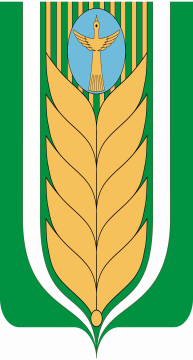 РЕСПУБЛИКА БАШКОРТОСТАНБЛАГОВАР  РАЙОНЫ АДМИНИСТРАЦИЯ  СЕЛЬСКОГОМУНИЦИПАЛЬ РАЙОНЫНЫҢ ЯЗЫКОВПОСЕЛЕНИЯ ЯЗЫКОВСКИЙ СЕЛЬСОВЕТАУЫЛ СОВЕТЫ АУЫЛ БИЛӘМӘhЕМУНИЦИПАЛЬНОГО РАЙОНАХАКИМИӘТЕБЛАГОВАРСКИЙ РАЙОН452740,  Языков аулы, Социалистик урамы, 1Тел. (34747) 2-29-72, Факс 2-22-61452740, с. Языково, ул. Социалистическая, 1     Тел. (34747) 2-29-72, Факс 2-22-61